Task 1: Can you subtract 20 to these numbers?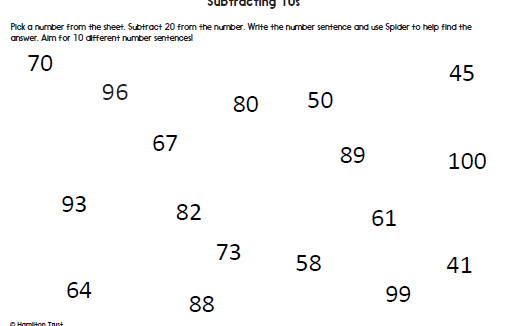 Here’s a 100 square to help you!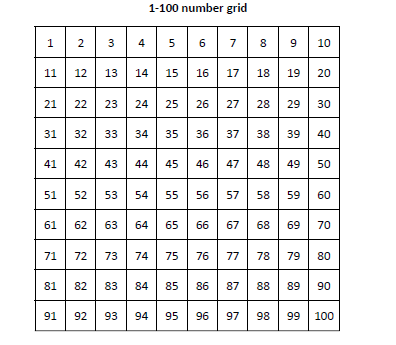 